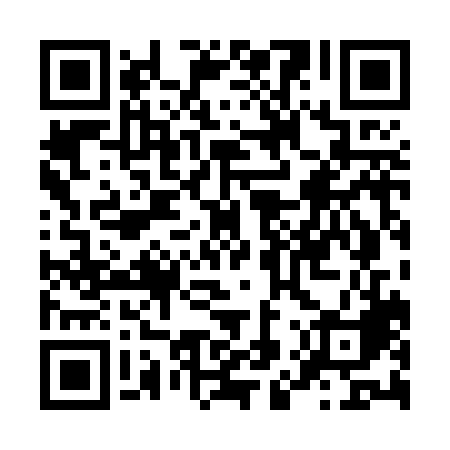 Ramadan times for Babben, GermanyMon 11 Mar 2024 - Wed 10 Apr 2024High Latitude Method: Angle Based RulePrayer Calculation Method: Muslim World LeagueAsar Calculation Method: ShafiPrayer times provided by https://www.salahtimes.comDateDayFajrSuhurSunriseDhuhrAsrIftarMaghribIsha11Mon4:354:356:2712:153:206:036:037:4912Tue4:334:336:2512:143:216:056:057:5113Wed4:304:306:2312:143:236:076:077:5314Thu4:284:286:2012:143:246:086:087:5415Fri4:254:256:1812:143:256:106:107:5616Sat4:234:236:1612:133:266:126:127:5817Sun4:204:206:1412:133:276:146:148:0018Mon4:184:186:1112:133:286:156:158:0219Tue4:154:156:0912:123:296:176:178:0420Wed4:134:136:0712:123:306:196:198:0621Thu4:104:106:0412:123:316:206:208:0822Fri4:074:076:0212:123:326:226:228:1023Sat4:054:056:0012:113:336:246:248:1224Sun4:024:025:5812:113:346:256:258:1425Mon3:593:595:5512:113:356:276:278:1626Tue3:573:575:5312:103:366:296:298:1827Wed3:543:545:5112:103:376:316:318:2028Thu3:513:515:4812:103:386:326:328:2229Fri3:483:485:4612:093:396:346:348:2530Sat3:453:455:4412:093:406:366:368:2731Sun4:434:436:411:094:417:377:379:291Mon4:404:406:391:094:427:397:399:312Tue4:374:376:371:084:437:417:419:333Wed4:344:346:351:084:437:427:429:364Thu4:314:316:321:084:447:447:449:385Fri4:284:286:301:074:457:467:469:406Sat4:254:256:281:074:467:477:479:427Sun4:224:226:261:074:477:497:499:458Mon4:194:196:231:074:487:517:519:479Tue4:164:166:211:064:497:537:539:4910Wed4:134:136:191:064:497:547:549:52